Европейская экономическая комиссияКомитет по внутреннему транспортуВсемирный форум для согласования правил 
в области транспортных средствРабочая группа по вопросам освещения 
и световой сигнализацииСемьдесят четвертая сессияЖенева, 20–23 октября 2015 годаПункт 4 предварительной повестки дня
Упрощение правил, касающихся устройств 
освещения и световой сигнализации		Предложение по дополнению 12 к первоначальному варианту Правил № 99 (газоразрядные источники света)		Представлено Неофициальной рабочей группой по упрощению правил в области освещения и световой сигнализации*	Воспроизведенный ниже текст был подготовлен экспертами Неофициальной рабочей группы по упрощению правил в области освещения и световой сигнализации (НРГ по УПО) в целях упрощения содержания правил, касающихся источников света, и процесса внесения в них поправок. Изменения к существующему тексту Правил выделены жирным шрифтом, а текст, подлежащий исключению, − зачеркнут.	I.	ПредложениеЗаголовок изменить следующим образом:«		Единообразные предписания, касающиеся официального утверждения газоразрядных источников света для использования в официально утвержденных огнях газоразрядных оптических элементах механических транспортных средств».Пункт 1 изменить следующим образом: «1.		Область применения		Настоящие Правила применяются к газоразрядным источникам света, указанным в приложении 1 к настоящим Правилам и предназначенным для использования в официально утвержденных огнях газоразрядных оптических элементах механических транспортных средств».Пункт 2.3.4 изменить следующим образом:«2.3.4	Если пускорегулирующее устройство не встроено в источник света, на пускорегулирующем устройстве, используемом для официально утвержденного источника света, указывают тип и товарный знак, а также номинальное напряжение и мощность, приведенные в соответствующей спецификации газоразрядного источника света лампы». Пункт 3.1.1 изменить следующим образом:«3.1.1	"газоразрядный источник света" означает источник света, в котором элемент для генерирования видимого излучения представляет собой дуговой разряд свет производится с помощью стабилизированного дугового разряда».Включить новый пункт 3.1.10 следующего содержания:«3.1.10	Огонь: устройство, в котором используется источник света и которое предназначено либо для освещения дороги, либо для освещения заднего регистрационного знака, либо для подачи светового сигнала другим пользователям дороги».Включить новый пункт 3.2.3 следующего содержания:«3.2.3	дуговой разряд является единственным элементом газоразрядного источника света, который при подаче тока генерирует и излучает свет». Пункт 3.9.2 изменить следующим образом: «3.9.2	К настоящим Правилам применяются определения цвета излучаемого света, содержащиеся в Правилах № 48 [часть В] и в сериях поправок к ним, действующих на момент подачи заявки на официальное утверждение типа». Приложение 1 заменить новым приложением 1 следующего содержания: «Приложение 1Спецификации* для газоразрядных источников света Спецификации соответствующей категории газоразрядных источников света и группа, в которой эта категория перечислена с ограничениями на использование данной категории, применяются в качестве включенных в резолюцию [№ у] или ее последующие пересмотренные варианты, применимые на момент подачи заявки на официальное утверждение типа газоразрядного источника света.* С [дата] спецификации для газоразрядных источников света, перечень и группа категорий газоразрядных источников света с ограничениями на использование, а также номера их спецификаций указаны в резолюции [№ у] под условным обозначением ECE/TRANS/WP.29/11XX».Приложение 4Пункт 3 изменить следующим образом: «3.		Положение свечения		Положение свечения должно быть горизонтальным в пределах ±10 °C, причем токовый вывод должен быть направлен вниз. Положение газоразрядного источника света для кондиционирования и проведения испытания должно быть одинаковым. Если газоразрядный источник света была случайно включена в неправильное положениеи, которое не соответствует указанному, то до проведения измерений необходимо провести повторное кондиционирование. …».Пункт 10, исключить рис. и изменить следующим образом: «10.		Цвет		Цвет источника света измеряют в сферической поверхности с использованием системы измерения, которая показывает координаты цветности МЭК поступающего света с разрешающей способностью ±0,002. На нижеследующем рисунке показан диапазон цветности для белого цвета и ограниченный диапазон цветности для газоразрядных источников света D1R, D1S, D2R, D2S, D3R, D3S, D4R, D4S, D5S, D6S и D8S».Приложение 5 изменить следующим образом: «…Газоразрядный источник света устанавливают, как показано: на основном рис. для соответствующей категории.на рис. 1 или рис. 2 спецификации DхR/1 или спецификации DхS/1;на рис. 3 или рис. 4 спецификации DxR/2 или спецификации DxS/2.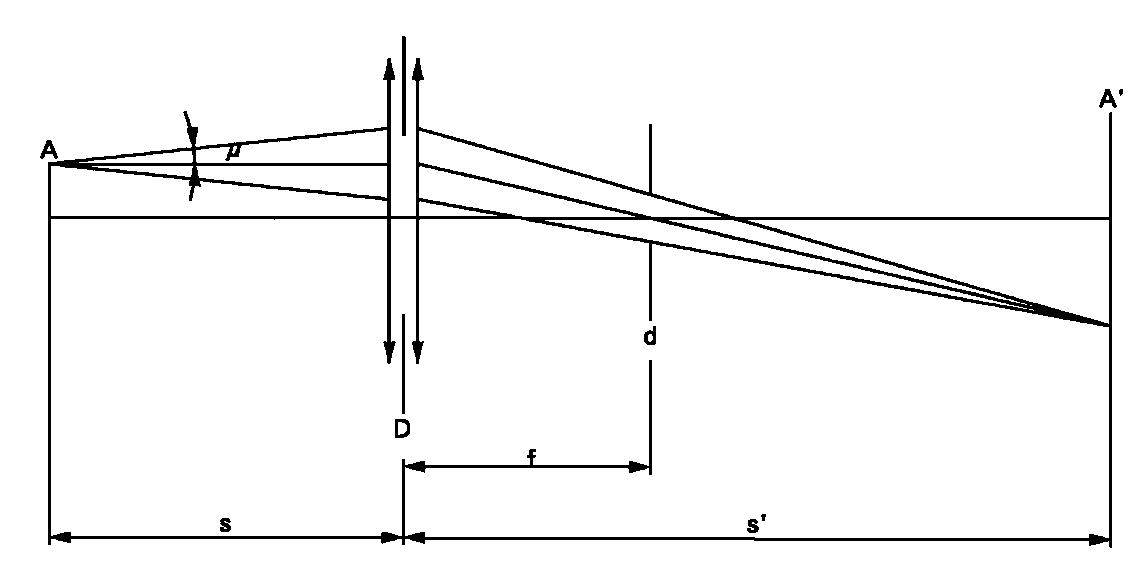 Оптическая система должна обеспечивать воспроизведение ……D = (1 + 1/M)d + c + (b1 + b2)/2 (c, b1 и b2 приводятся в спецификациях, предписывающих положение электродов. спецификации DхS/5 и соответственно в спецификации DхR/5.)Шкала на экране должна позволять проводить измерения… Калибровочное устройство показывает ось отсчета и плоскость, параллельную плоскости отсчета на расстоянии e мм от нее (e = 27,1 для D1R, D1S, D2R, D2S, D3R, D3S, D4R и D4S).В плоскости экрана…… Величина измеряемого перемещения должна быть такой, чтобы можно было произвести замер кривизны дуги r и рассеяния дуги s. Для измерения паразитного света приемник должен быть круглым и иметь диаметр 0,2М мм». Приложение 7Таблицу изменить следующим образом: «……»Таблица 3, строку заголовка изменить следующим образом: «»	II.	Обоснование	Настоящая поправка является частью предложения по упрощению правил, касающихся источников света.Группы характеристикОбъединение* протоколов 
испытаний по типам газоразрядных источников светаМинимальный размер 
12-месячной выборки по группам*Приемлемый уровень несоответствия по группам характеристик (%)…………Напряжение и мощность лампы газоразрядного источника светаВсе типы одной и той же категории2001…………Число ламп газоразрядных источников света в протоколахДопустимый пределЧисло ламп газоразрядных источников света в протоколахДопустимый пределЧисло ламп газоразрядных источников света в протоколахДопустимый предел